   EVENT PLAN (Event Name)_______________________________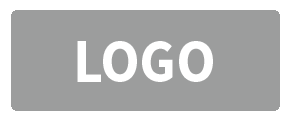 